PLAN RATUNKOWY NURKOWISKA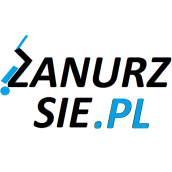 JEZIORO  ŁAGOWSKIE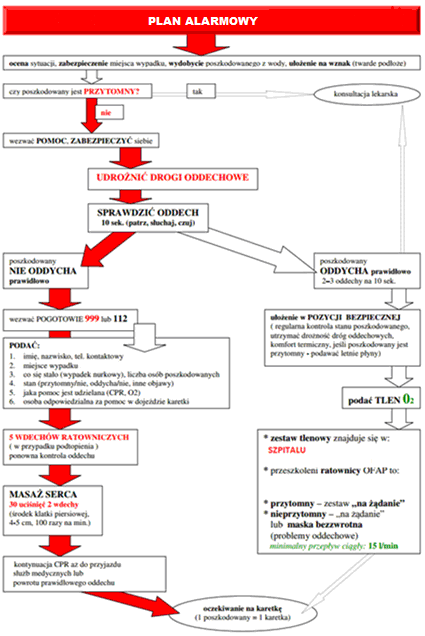 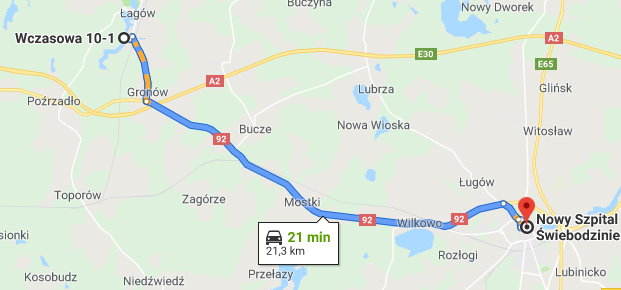 TELEFONY ALARMOWE:PLAN UTWORZONY 24.07.2019r.  - PRZED NURKOWANIEM NALEŻY POTWIERDZIĆ DANEZANURZSIE.PLPortal tworzony przez nurków dla nurkówkontakt@zanurzsie.pl, 506-687-199, www.zanurzsie.plSZPITAL11241 240 21 00ul. Młyńska 6, 66-200 Świebodzin21km/21minSTRAŻ POŻARNA112998ul. RTCN Jemiołów, 15, Jemiołów5km/8 minPOLICJA112997ul. Szpitalna 1, 69-200 Sulęcin
31km /29 minKOMORA DEKOMPRESYJNA71 733 11 10Ul. Borowska 213, Wrocław246km/158minLEKARZ DYŻURNY KRAJ22 831-34-40Od 16:00 do 8:00Lotnicze pogotowie Rat.22 227-76-60Ląd FSU 05 – Koryta 16 66-235 Koryta13km/15minDAN Polska58 622-51-63Od 8:00 do 15:00